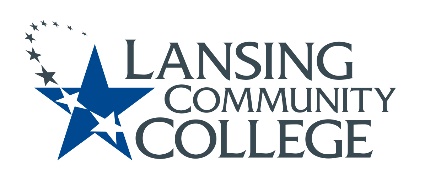 Curriculum Committee Report for the 
Academic SenateDate: 11/23/2022The following items were reviewed by the Curriculum Committee and no objections were received.For those interested in examining the CC documents, they can be found in the folder for Academic Senate review.Proposed Expedited Course Revisions:CHEM 161 – General Chemistry Lab ICHEM 251 – Organic Chemistry Lecture IIDMS 200 – Sonographic IntroductionINSU 110 – Personal InsuranceINSU 125 – Commercial InsuranceMATH 117 – Math for BusinessMUSC 123 – Jazz EnsembleMUSC 124 – Multi-Instrumental Music EnsemMUSC 144 – Beginning Piano INext Curriculum Committee will meet on Wednesday, December 7th, 2022, from 2:30-4:30 pm on WebEx. Respectfully submitted, Tamara McDiarmidCurriculum Committee Chair